    1. Назови лишнее словоFive, one, ten, dog, two.    2. Закончи обратный счетTen, nine, eight, ____________ .Посчитай на английском языке сколько слонов нарисовано на картинке 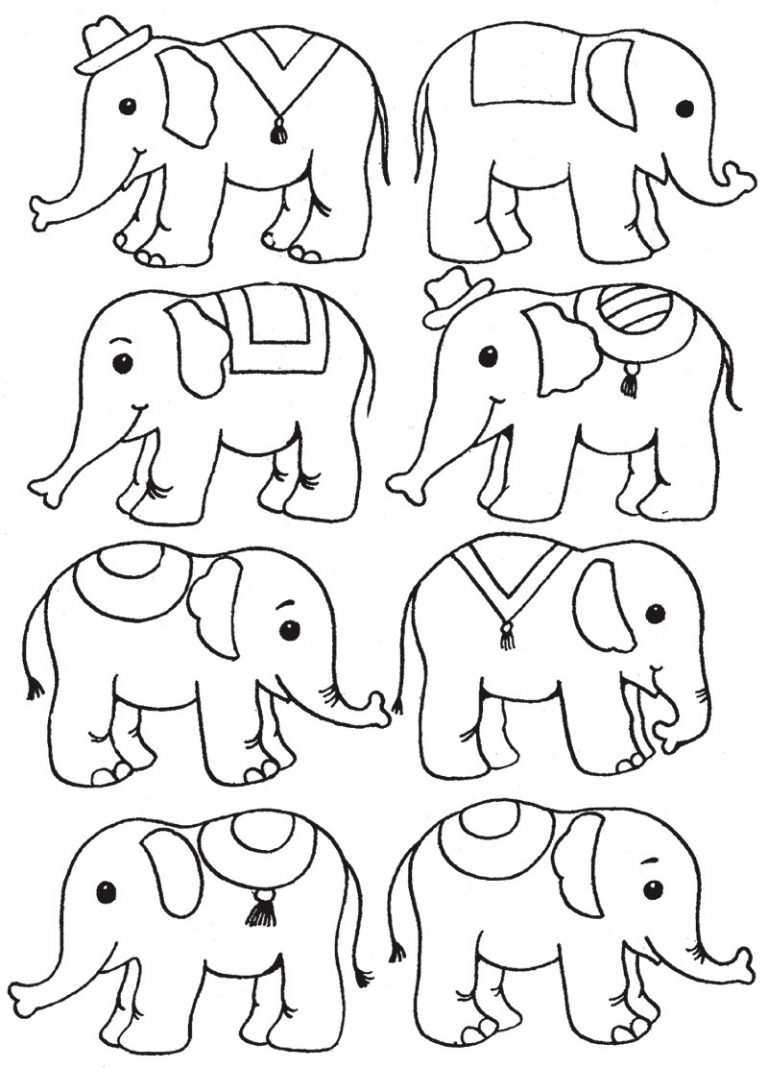 Посчитай на английском языке сколько рыб на картинке.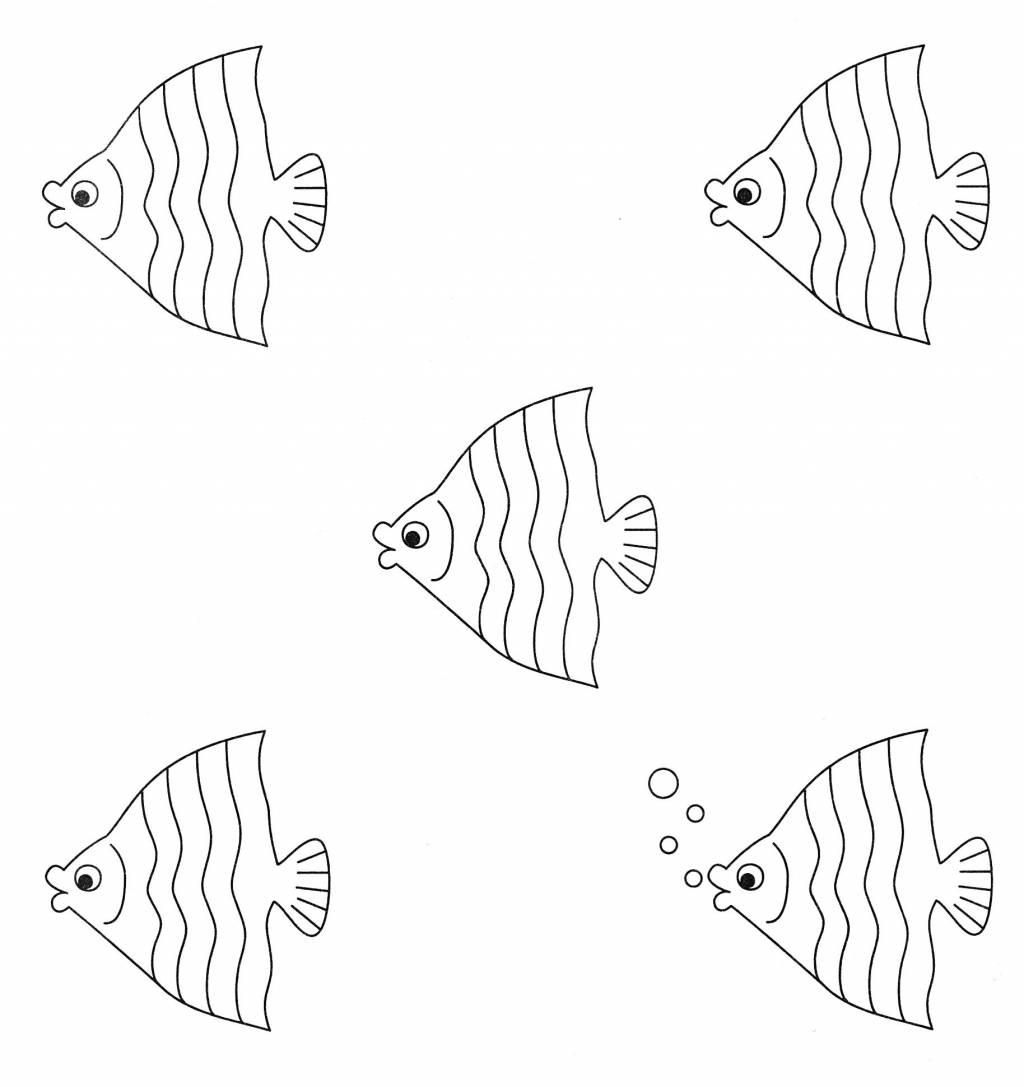 Назови цифру 5 на английском языке.Какая цифра пропущенаOne, two, three, four, five, six, seven, nine, ten?Посчитай от 1 до 10 на английском языке.